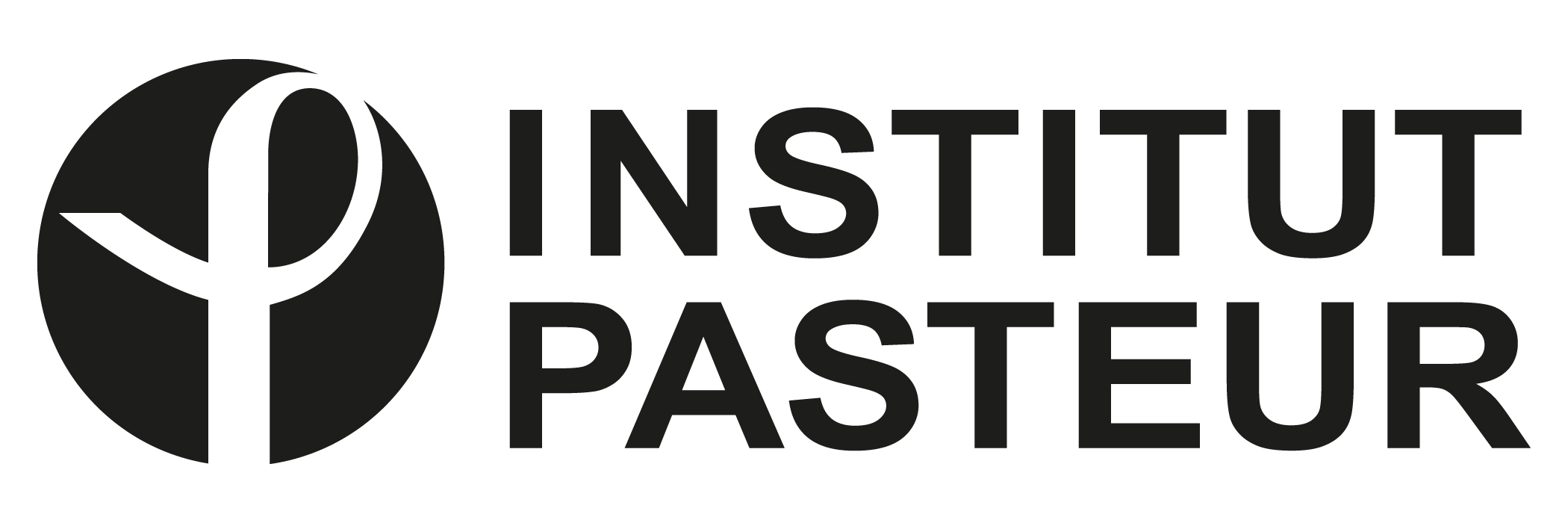 Pasteur-Roux-Cantarini Postdoctoral Fellowships CallSession - 2021 SpringApplication FormCompleted application form should be sent before April 1st, 2021 (1:00 PM – Paris time) to bourses@pasteur.frApplication should be submitted in .pdf format and named as follow: Applicant’s SURNAME Name_ Lab Head’s SURNAME.pdf (example: SMITH John_Lab CARTER)APPLICATION SUMMARYAPPLICANT INFORMATIONPersonal and contact information:Family Name:	First Name:	Date of birth (day/month/year):	Gender:Nationality:E-mail address (to which the result of this application is to be sent):	Present Position:Current position:Current affiliation (University/Institution, Department, laboratory, City, Country….):Current funding (source of funding, awarded from (month/year) to (month/year):For applicants currently working at the Institut Pasteur (IP), please indicate the date of your arrival on the Paris campus (month/year):	PhD thesis:PhD awarded (month/year):Title:	Name of Institution where you obtained your doctoral degree:Name of the supervisor:HOST RESEARCH ENTITY AT THE INSTITUT PASTEURName of the head of the IP research entity : Name of the direct supervisor (if different):Preferred start date* (month/year) of the fellowship: *the date must be before November, 1st 2021.APPLICANT ACADEMIC BACKGROUNDThis section is dedicated to: (1) the candidate's resume (CV): educational background, research experience and (2) publication list.  Please supply your publication list with full references (i.e. authors, title, year, name of journal/publisher, volume and page numbers, recent impact factor of the journal) and list your papers as follow:Publications related to applicant’s PhD workPublications related to applicant’s postdoctoral researchPublications submitted.  No need to list papers in preparation(3) for each of the productions/publications cited above, applicants must explain the scope, impact, and personal contribution they have made.SUMMARY OF PAST RESEARCH PERFORMED  (2 pages max, 1.5-spaced, Times New Roman 12-point)SUMMARY OF THE PROJECT PROPOSAL AND ITS SIGNIFICANCE It is highly recommended that project proposal is written by the candidate and not by the Principal Investigator of the host research entity.Project title: Keywords (up to five): Summary of the project (20 lines, 1.5-spaced, Times New Roman 12-point): Provide with a brief and clear description of the background and rational of the research project proposal, the hypothesis, the main objectives, the most significant experimental approaches, and the significance in the field.DETAILED DESCRIPTION OF THE PROPOSED RESEARCH PROJECT (4 pages max, 1.5-spaced, Times New Roman 12-point). Please structure the description of your proposal as follows:Rationale, significance and aims of the project: this paragraph should correspond to an overview on the motivation and context for the current fellowship project and should clarify its position in the ongoing research performed in the host IP research entity. Unpublished data from the candidate and/or the host research entity justifying the research questions can be included.The main objectives and the particular aims of the project. The novelty and originality of the proposed project and how the expected outputs will advance the field from its present state of knowledge should be highlightedThe description of the skills and the specific strengths the applicant will bring to the project and to the IP host research entity. The work plan, aim-by-aim, including the approaches/methodology involved. The time line within the 24-month duration of the financial Pasteur-Roux-Cantarini fellowship (please recall that the proposed research program must be achievable within the two-year funding)References. Up to five of the most significant bibliographical references should be listed.IMPACT OF THIS FELLOWSHIP ON THE CANDIDATE’S CAREER(1 page max, 1.5-spaced, Times New Roman 12-point)Please describe how this fellowship will help your career. What is your medium-term (4-5 years) career perspectives?  LETTER OF PRESENTATION FROM THE INSTITUT PASTEUR RESEARCH ENTITY HEADThis letter should highlight how the qualifications, skills and areas of expertise of the candidate will help moving the research project forward and how this fellowship will benefit the candidate’s career perspectives.COPY OF APPLICANT’S ID OR PASSPORTPlease provide a scanned copy of your passport or ID (pages showing your photograph and your identification)LETTERS OF RECOMMENDATIONList the name and email address of up to three recommenders you requested for letters of support. Recommenders must be mentors or advisors, who have followed your research records.Recommendation letters must be sent as an attached document on official Institution letterhead, and must be named as follow LOR_Applicant’s SURNAME Name_ Recommender’s SURNAME.pdf (example: LOR_SMITH John_KENNEDY).Recommendation letters must be sent directly by the recommenders, before April 1st, 2021 (1:00PM – Paris time) to: bourses@pasteur.fr.APPLICANTFAMILY NAME, First name:Age:PhD (date of defense, Institution):Date of arrival on Institut Pasteur Campus (if applicable) : INSTITUT PASTEUR HOST RESEARCH ENTITY  Name of the head:Name of the supervisor:Project Title: